BSc (Honours) Banking & Finance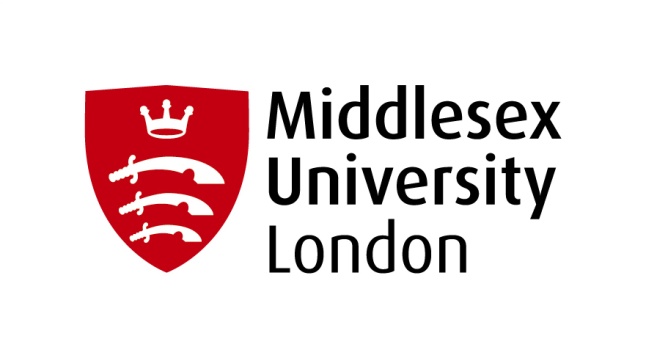   Programme Structure Diagram I (with optional placement year)                    Programme Structure Diagram II (with optional placement year)Curriculum map for BSc Banking and FinanceThis section shows the highest level at which programme outcomes are to be achieved by all graduates, and maps programme learning outcomes against the modules in which they are assessed.Programme learning outcomesCurriculum mapThis section shows the highest level at which programme outcomes are to be achieved by all graduates, and maps programme learning outcomes against the modules in which they are assessed.A = Assignment, E = Exam, G = Group assignment, O = Online test, P = Presentation, T = In-class testOnly core modules are shown1. Programme titleBSc (Hons) Banking and Finance2. Awarding institution Middlesex University3. Teaching institution Middlesex University4. Programme accredited by 5. Final qualification Bachelor of Science (Honours)6. Academic year2013-147. Language of studyEnglish8. Mode of studyFull Time / Part Time / Distance Learning / Thick Sandwich9. Criteria for admission to the programmeFor year one admission,  general entry requirements apply, including GCSE’s (grade A to C) in mathematics and English language.  Applicants whose first language is not English are required to achieve 6.0 in IELTS overall (with a minimum of 5.5 in each component) or an equivalent qualification recognised by .The equivalence of qualifications from outside UK will be determined according to NARIC guidelines.Specific programme requirements are 280 UCAS points or equivalent.10. Aims of the programmeThe programme aims to provide: the opportunity to acquire and develop key skills in economics, banking and finance;an understanding of the theory and application of economics, banking and finance;the theoretical concepts to critically understand the causes and consequences of financial and banking crises, and in particular the 2008 Crisis, in mature economies and emerging markets the ability to apply analytical and quantitative techniques utilised in economics, banking and finance;an appreciation of the relationship of economics, banking and finance with other disciplines;a range of transferable skills including analytical, numerical, information technology and autonomous learning skills;a foundation for further study or professional employment.11. Programme outcomes11. Programme outcomesA. Knowledge and understandingOn completion of this programme the successful student will have knowledge and understanding of :microeconomic theory and policy;macroeconomic theory and policy;quantitative and computing methods applicable for economics and finance;modern financial institutions and markets;modern banking systems and monetary theory and policy;finance theory and risk management in banking.Teaching/learning methodsStudents gain knowledge and understanding through guided reading of textbooks, academic journals, computer aided packages, on-line and in-class exercises, lectures, workshops and seminarsAssessment methodsStudents’ knowledge and understanding is assessed by in-class, examinations and written assignments. Formative feedback is via informal tutor discussion in seminars and in class tests.B. Cognitive (thinking) skillsOn completion of this programme the successful student will be able to:analyse and interpret economic and financial information;demonstrate a critical evaluation of economic issues, especially those of relevance for banking and finance;use and research economic/financial data to support economic arguments and to draw conclusions;learn independently and in teams and reflect critically on the extent of their learning.Teaching/learning methodsStudents learn cognitive skills through individual and group exercises and case studies, tutor led seminars and class discussions as well as feedback on assessmentsAssessment methodsStudents’ cognitive skills are assessed by practice based coursework assignments, oral presentations, in-class tests and written unseen examinations.C. Practical skillsOn completion of the programme the successful student will be able to:use relevant economic theory and techniques;apply relevant quantitative techniques;apply core economic theory and reasoning to applied economic topics in banking and finance;calculate and interpret macroeconomic indicators and banking performance indicators;use a computer package to analyse and model data;present and discuss economic argument using verbal, graphical, mathematical and statistical means.Teaching/learning methodsStudents learn practical skills through problem solving, workshops, use of computer software, feedback on assignments, lectures and seminarsAssessment methodsStudents’ practical skills are assessed by individual and group exercises, individual assignments and examinations. Formative assessment via informal tutor feedback in seminars and class tests. D. Graduate skillsOn completion of this programme the successful student will be able to:manipulate numerical data;use communication and information technology to acquire, analyse and communicate information;communicate including the ability to present quantitative and qualitative information, together with analysis, arguments and commentary, in a form appropriate to the intended audience;locate, extract and analyse data from multiple sources, including acknowledgement, and referencing of sources;work in groups, and other interpersonal skills, including oral as well as written presentation skills;have capacities for independent and self- managed learning.Teaching/learning methodsStudents acquire graduate skills through discussion and interaction with lecturers, on-line exercises, class activities, and feedback on assignmentsAssessment methodsStudents’ graduate skills are assessed by examinations, coursework and presentations.12. Programme structure (levels, modules, credits and progression requirements)12. 1 Overall structure of the programmeThe programme is studied over three years full time, or four years if the option of a 12 month placement is taken in the third year.  The programme is divided into study units called modules and each module has a value of 30 credits.  The academic provision of the University is based on credit accumulation. Students accumulate credit points by passing modules in order to gain the award of the University. To gain a BSc (Hons) degree title a student must gain 360 credit points of which 120 must be at level six. Students study four 30 credit modules per year.  There are four compulsory modules in the first year.  These modules are designed to give a solid grounding in the subject and bring all students to a standard level of competence to pursue further study in the subject.  The subjects studied in the first year are: Financial Markets and Institutions, Financial Accounting, Financial Data Analysis and Principles of Economics.In the second year students study three compulsory modules designed to enhance their technical capabilities in areas of Banking, Economics, and Financial Mathematics.  In the second year students also have the opportunity to undertake an option from other management disciplines or a language. At the end of the second year, students may opt to take a year’s placement before returning to complete their final year of study.In the final year, students will study three compulsory modules designed to advance skills and knowledge appropriate to graduate level.  These are: Financial Risk in Banking, Monetary Policy and Finance. Students have the opportunity to undertake an option module either from within the discipline or from other management disciplines or a language.12.2 Levels and modulesStarting in academic year 2010/11 the University is changing the way it references modules to state the level of study in which these are delivered. This is to comply with the national Framework for Higher Education Qualifications. This implementation will be a gradual process whilst records are updated. Therefore the old coding is bracketed below.12.2 Levels and modulesStarting in academic year 2010/11 the University is changing the way it references modules to state the level of study in which these are delivered. This is to comply with the national Framework for Higher Education Qualifications. This implementation will be a gradual process whilst records are updated. Therefore the old coding is bracketed below.12.2 Levels and modulesStarting in academic year 2010/11 the University is changing the way it references modules to state the level of study in which these are delivered. This is to comply with the national Framework for Higher Education Qualifications. This implementation will be a gradual process whilst records are updated. Therefore the old coding is bracketed below.12.2 Levels and modulesStarting in academic year 2010/11 the University is changing the way it references modules to state the level of study in which these are delivered. This is to comply with the national Framework for Higher Education Qualifications. This implementation will be a gradual process whilst records are updated. Therefore the old coding is bracketed below.Level 4 (1)Level 4 (1)Level 4 (1)Level 4 (1)COMPULSORYOPTIONAL OPTIONAL PROGRESSION REQUIREMENTSStudents must take all of the following:ACC1110ACC1120ECS1340ECS1350Students must pass 90 credits to progress to level 5Level 5 (2)Level 5 (2)Level 5 (2)Level 5 (2)COMPULSORYOPTIONAL OPTIONAL PROGRESSION REQUIREMENTSStudents must take all of the following:ECS2380ECS2345MSO2620 Students must also choose one from the following:ACC2110ECS2230FIN2140MCH2001SPA2221Students must also choose one from the following:ACC2110ECS2230FIN2140MCH2001SPA2221Students must pass 180 credits to progress to level 6.Level 6 (3)Level 6 (3)Level 6 (3)Level 6 (3)COMPULSORYOPTIONAL OPTIONAL PROGRESSION REQUIREMENTSStudents must take all of the following:ECS3110FIN3130ECS3120Students must also choose at one from the following:Students must also choose at one from the following:Students must take all of the following:ECS3110FIN3130ECS3120ACC3155ACC3165ACC3175ECS3350ECS3870MBS3001MBS3012HRM3150MCH3002SPA330212.3 Non-compensatable modules (note statement in 12.2 regarding FHEQ levels)12.3 Non-compensatable modules (note statement in 12.2 regarding FHEQ levels)12.3 Non-compensatable modules (note statement in 12.2 regarding FHEQ levels)Module levelModule codeModule codeNoneNone13. Curriculum map 13. Curriculum map See attached.See attached.ECS1340 Financial Markets and InstitutionsECS1350 Principles of EconomicsACC1120 Financial Data Analysis ACC1110Financial AccountingECS2380Banking Theory and PracticeECS2345Economic Analysis and PolicyMSO2620Financial MathematicsOptionMBS3331/MBS3332 Placement 120 credits (Optional)MBS3331/MBS3332 Placement 120 credits (Optional)MBS3331/MBS3332 Placement 120 credits (Optional)MBS3331/MBS3332 Placement 120 credits (Optional)MBS3331/MBS3332 Placement 120 credits (Optional)MBS3331/MBS3332 Placement 120 credits (Optional)MBS3331/MBS3332 Placement 120 credits (Optional)ECS3110Financial Risk Management in BankingECS3120Monetary PolicyFIN3130FinanceOptionECS1340 Financial Markets and InstitutionsECS1350 Principles of EconomicsACC1120 Financial Data AnalysisACC1110Financial AccountingMBS2333 Placement 60 credits (Optional)MBS2333 Placement 60 credits (Optional)MBS2333 Placement 60 credits (Optional)MBS2333 Placement 60 credits (Optional)MBS2333 Placement 60 credits (Optional)MBS2333 Placement 60 credits (Optional)MBS2333 Placement 60 credits (Optional)ECS2380Banking Theory and PracticeECS2345Economic Analysis and PolicyMSO2620Financial MathematicsOptionMBS3431/MBS3432 Placement 60 credits (Optional)MBS3431/MBS3432 Placement 60 credits (Optional)MBS3431/MBS3432 Placement 60 credits (Optional)MBS3431/MBS3432 Placement 60 credits (Optional)MBS3431/MBS3432 Placement 60 credits (Optional)MBS3431/MBS3432 Placement 60 credits (Optional)MBS3431/MBS3432 Placement 60 credits (Optional)ECS3110Financial Risk Management in BankingECS3120Monetary PolicyFIN3130FinanceOption14. Information about assessment regulationsMiddlesex University Assessment Regulations apply to this programme, without exception.15. Placement opportunities, requirements and support (if applicable)A 12 month placement is offered at the end of year 2.  Alternatively students can opt for 2 smaller placements over the two summers between their years of study. A dedicated Employability Advisor helps in the search for an appropriate employer who will provide the student with an appropriate placement.  S/he will also provide students with appropriate guidance and support in preparation for, as well as during and after the placement.  The placement forms the basis for an assessed report based on the organisation.  At the start of the placement students are allocated an individual supervisor who provides support and advice for the duration of the project.  All projects are double marked. 16. Future careers (if applicable)This programme provides an ideal academic background for students wishing to pursue a career in banking.  A number of exemptions are obtainable from professional bodies e.g. ACIB.17. Particular support for learning (if applicable)Learner Development UnitLearning ResourcesProgramme Handbook and Module HandbooksInduction and orientation programmeAccess to student achievement advisorsStudent e-mail and Unihub18. JACS code (or other relevant coding system)N31019. Relevant QAA subject benchmark group(s)Economics20. Reference pointsQAA Guidelines for programme specificationsQAA Qualifications FrameworkMiddlesex University RegulationsMiddlesex University Learning Framework – Programme Design Guidance, 201221. Other informationIndicators of quality:Student achievementBuoyant enrolmentStudent feedback evaluation formsExternal examiners reportsStudent employabilityMethods for evaluating and improving the quality and standards of learning are:External Examiner reportsQuality Monitoring reportsBoard of StudyStudent focus groupModule evaluation and reportPeer teaching observationsStudent evaluationValidation and review panelsSee Middlesex university’s Learning and Quality Enhancement Handbook for further informationKnowledge and understandingKnowledge and understandingPractical skillsPractical skillsA1Microeconomic theory and policyC1Use relevant economic theory and techniquesA2Macroeconomic theory and policyC2Apply relevant quantitative techniquesA3Quantitative and computing methods applicable for economics and financeC3Apply core economic theory and reasoning to applied economic topics in banking and financeA4Modern financial institutions and marketsC4Calculate and interpret macroeconomic indicators and banking performance indicatorsA5Modern banking systems and monetary theory and policyC5Use a computer package to analyse and model dataA6Finance theory and risk management in bankingC6Present and discuss economic argument using verbal, graphical, mathematical and statistical meansCognitive skillsCognitive skillsGraduate SkillsGraduate SkillsB1Analyse and interpret economic and financial informationD1Manipulate economic and other numerical dataB2Demonstrate a critical evaluation of economic issues, especially those of relevance for banking and financeD2Use communication and information technology in acquiring, analysing and communicating informationB3Use and research economic/financial data to support economic arguments and to draw conclusionsD3Communicate including the ability to present quantitative and qualitative information, together with analysis, arguments and commentary, in a form appropriate for the intended audienceB4Learn independently and in teams and reflect critically on the extent of their learningD4Locate, extract and analyse data from multiple sources, including acknowledgment, and referencing of sourcesD5Work in groups, and other interpersonal skills, including oral as well as written presentation skillsD6Have capacities for independent and self managed learningProgramme outcomes Programme outcomes Programme outcomes Programme outcomes Programme outcomes Programme outcomes Programme outcomes Programme outcomes Programme outcomes Programme outcomes Programme outcomes Programme outcomes Programme outcomes Programme outcomes Programme outcomes Programme outcomes Programme outcomes Programme outcomes Programme outcomes Programme outcomes Programme outcomes Programme outcomes A1A2A3A4A5A6B1B2B3B4C1C2C3C4C5C6D1D2D3D4D5D6Highest level achieved by all graduatesHighest level achieved by all graduatesHighest level achieved by all graduatesHighest level achieved by all graduatesHighest level achieved by all graduatesHighest level achieved by all graduatesHighest level achieved by all graduatesHighest level achieved by all graduatesHighest level achieved by all graduatesHighest level achieved by all graduatesHighest level achieved by all graduatesHighest level achieved by all graduatesHighest level achieved by all graduatesHighest level achieved by all graduatesHighest level achieved by all graduatesHighest level achieved by all graduatesHighest level achieved by all graduatesHighest level achieved by all graduatesHighest level achieved by all graduatesHighest level achieved by all graduatesHighest level achieved by all graduatesHighest level achieved by all graduates3333233333233233333333Module TitleModule CodeProgramme OutcomesProgramme OutcomesProgramme OutcomesProgramme OutcomesProgramme OutcomesProgramme OutcomesProgramme OutcomesProgramme OutcomesProgramme OutcomesProgramme OutcomesProgramme OutcomesProgramme OutcomesProgramme OutcomesProgramme OutcomesProgramme OutcomesProgramme OutcomesProgramme OutcomesProgramme OutcomesProgramme OutcomesProgramme OutcomesProgramme OutcomesProgramme OutcomesModule TitleModule CodeA1A2A3A4A5A6B1B2B3B4C1C2C3C4C5C6D1D2D3D4D5D6Level 4  (Year One)Financial Accounting ACC1110Financial Markets & InstitutionsECS1340Financial Data AnalysisACC1120Principles of EconomicsECS1350Level 5 (Year Two)Banking Theory & PracticeECS2380Economic Analysis and PolicyECS2345Financial Mathematics MSO2620 Level 6 (Year Three)Financial Risk Management in BankingECS3110FinanceFIN3130Monetary PolicyECS3120WeekWeekWeekWeekWeekWeekWeekWeekWeekWeekWeekWeekWeekWeekWeekWeekWeekWeekWeekWeekWeekWeekWeekWeekWeek123456789101112131415161718192021222324ExamperiodACC1110T 5T 5A 10A 10E70ECS1340T 50A 50ACC1120T15G 15E70ECS1350O10T 40O 10T 40ECS2380T 20T 20E60ECS2345T 25P 25E50MSO2620T 15T 15G 20E50ECS3110T 30E70ECS3120T 15T 15E60FIN3130G20P10E70